Stan techniczny komór – załącznik nr 2 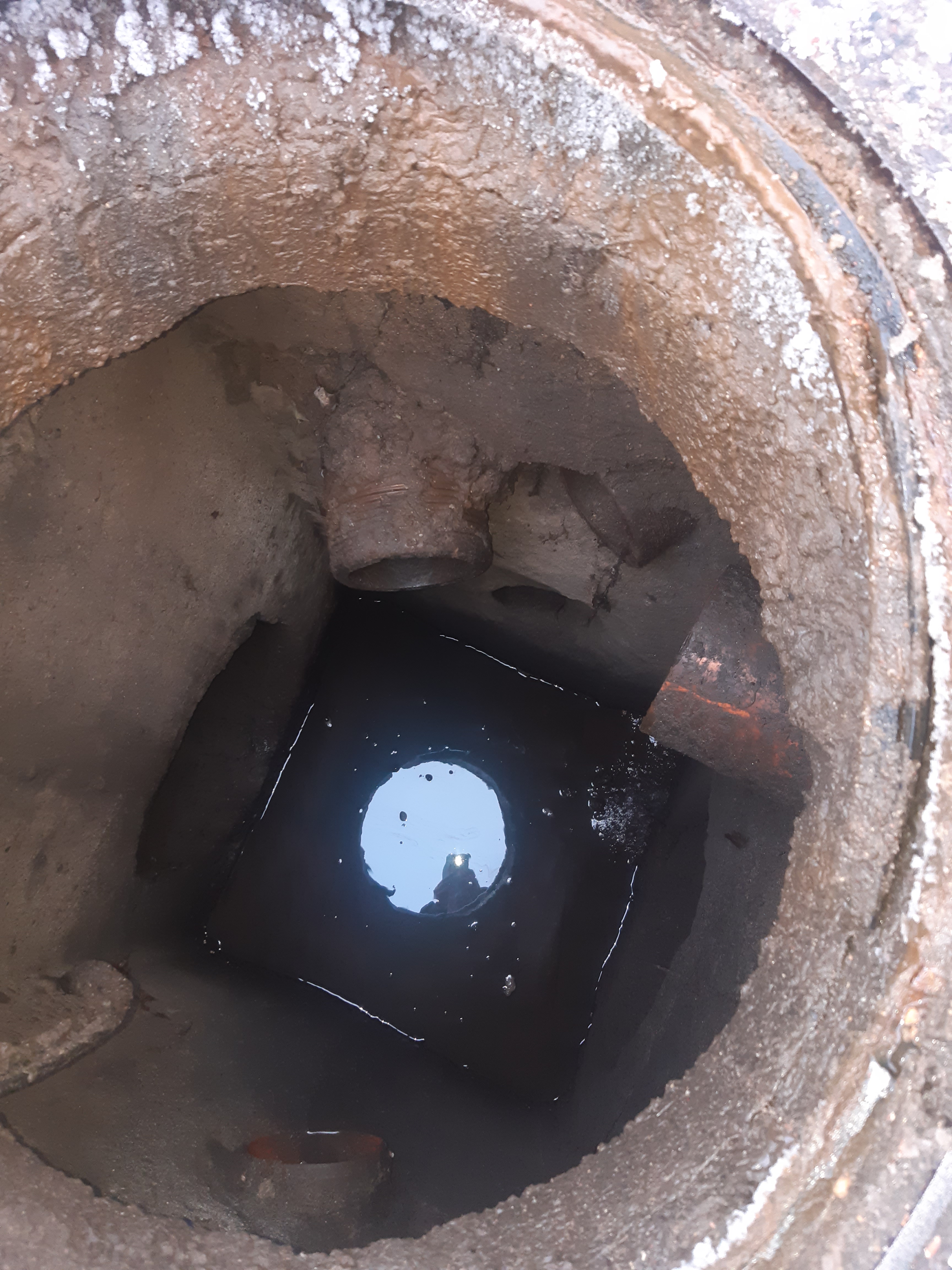 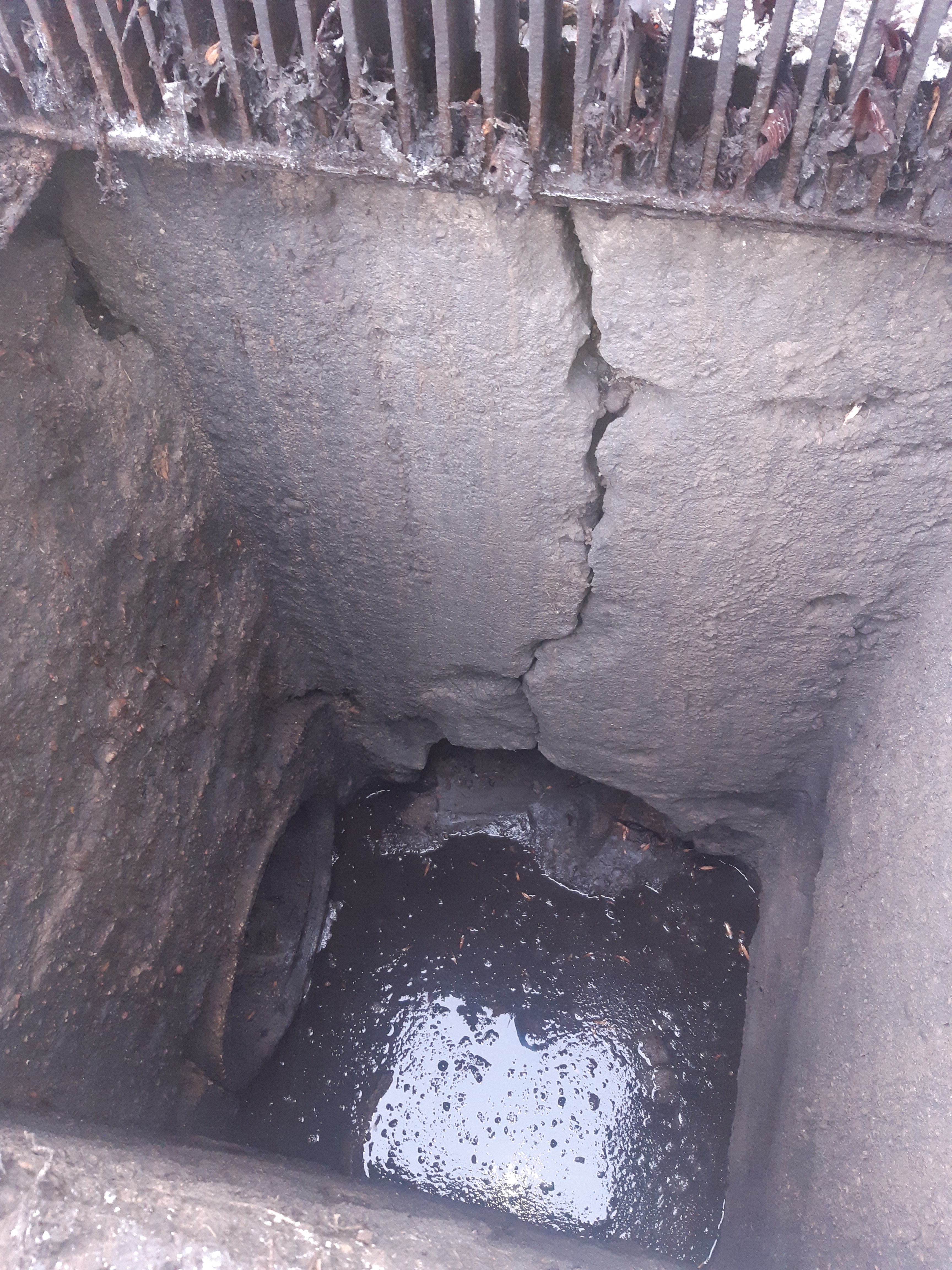 